Smlouva číslo: EW/800/2017Objednatel:				Ústav sociální péče pro mládež Domečky					Jiráskova 1612, 516 01 Rychnov nad Kněžnou					IČ: 42886210				jednající: Mgr. David Lepka - ředitelZhotovitel:				NORK s.r.o. 					Praha 4, Jana Růžičky 1144, PSČ: 148 00				IČ: 26201071                   				jednající: Ing. Petr Kröhn - jednatel				zapsána u MS v Praze odd. C, vložka 79210				bankovní spojení: Raiffeisen Bank, č. ú. 282829/5500Vztahy objednatele a zhotovitele se řídí touto smlouvou a zákonem č. 89/2012 Sb., Občanský zákoník, v platném znění (dále jen „OZ“).I. Předmět smlouvy1.Předmětem této smlouvy je dodávka a připojení níže uvedeného zařízení zhotovitelem objednateli          a převod vlastnického práva k tomuto zařízení na objednatele:   1.1	Electrolux W5240H		1 ks			profesionální odpružená pračka s kapacitou 		bubnu 240l, elektrický ohřev 400V, 		mikroprocesorové ovládání, displej v češtině, 		ostatní parametry viz dokumentaceCena za položku č. 1.1:		 Kč 254.000,-        DPH 15%		 Kč   38.100,-Cena celkem včetně DPH:	 	 Kč 292.100,-   2.Objednatel se zavazuje za dodávku a montáž Zařízení v rozsahu čl. I této smlouvy zaplatit            zhotoviteli smluvenou celkovou cenu včetně DPH.																												str. 2II. CenaCelková cena Zařízení činí včetně DPH částku ve výši Kč 292.100,-- (dále jen „Cena Zařízení“). Cena Zařízení zahrnuje rovněž dopravu Zařízení do místa plnění uvedeného v čl. IV. níže. V ceně Zařízení je dále zahrnuta montáž Zařízení, zaškolení obsluhy Zařízení a záruční servis Zařízení v souladu s čl. VI. níže. Cena Zařízení zahrnuje náklady na vyložení Zařízení z dopravního prostředku a přemístění Zařízení na určené místo montáže Zařízení, pokud bude trasa nastěhování zbavena všech překážek, tj. bezbariérový přístup.4.Cena Zařízení bude objednatelem uhrazena způsobem uvedeným v čl. V. níže.III. Dodací lhůtaDodací lhůta zhotovitele pro dodávku a montáž činí cca do 6 týdnů po podpisu této smlouvy oprávněnými zástupci obou smluvních stran. Zhotovitel se zavazuje oznámit objednateli minimálně 48 hodin předem, kdy bude možné Zařízení objednateli dle této smlouvy dodat.IV. Místo plněníZařízení dle této smlouvy bude zhotovitelem dodáno včetně montáže na adresu určení:	 Ústav sociální péče pro mládež Domečky, Jiráskova 1612, 516 01 Rychnov nad Kněžnou.V. Platební podmínkyCena Zařízení uvedená v čl. II výše bude objednatelem uhrazena následujícím způsobem.	 Objednatel uhradí zhotoviteli 100% ceny Zařízení, tj. Kč 292.100,-- na základě faktury, daňového dokladu, vystavené k datu dodávky zařízení na místo určení.2.	Smluvní strany se dohodly, že teprve připsáním částky uvedené v čl. V. 1. na bankovní účet 	zhotovitele uvedený na fakturách nabývá objednatel vlastnické právo k Zařízení. VI. Montáž (instalace)1.Na Zařízení se vztahuje záruka 24 měsíců od data dodávky.2. Montáž (instalaci) Zařízení, záruční servis včetně zaškolení obsluhy Zařízení zajišťuje zhotovitel    po dohodě s objednatelem prostřednictvím autorizované servisní firmy zhotovitele.Str. 33.Objednatel zajistí do doby připojení Zařízení funkční připravenost všech přívodů a odpadů vody a energií dle dispozic zhotovitele a zbaví místo překážek bránících připojení Zařízení. 4.Zhotovitel zajistí po montáži (instalaci) Zařízení zaškolení obsluhy v rozsahu názorného předvedení   spuštění, provozu a vypnutí Zařízení včetně zodpovězení dotazů.5.Objednatel zajistí přítomnost svých odpovědných pracovníků pro účely školení, doporučuje se, aby byl přítomen rovněž odpovědný pracovník objednatele za údržbu Zařízení. Objednatel obdrží v den potvrzení zápisu o předání/převzetí od zhotovitele návod k obsluze v českém jazyce na Zařízení.6.Po dodání Zařízení není objednatel oprávněn ze Zařízení odstraňovat přepravní obaly či jinak rozbalovat Zařízení. Toto je oprávněna provádět pouze Servisní firma zhotovitele. Objednatel je oprávněn toto učinit pouze po předchozím souhlasu zhotovitele a za přítomnosti zástupce zhotovitele nebo Servisní firmy. Nedodržení této podmínky může mít vliv na podmínky záruky. Případné poškození vnějších obalů při dodání Zařízení dle čl. III.1. potvrdí objednatel na dodacím listu k Zařízení.Průběh montáže a poskytování záručního servisu se řídí Všeobecnými záručními a servisními podmínkami zhotovitele. V průběhu záruky je servisní firma oprávněna fakturovat pouze kilometrovné (práce a použité náhradní díly jsou zahrnuty v Ceně Zařízení).VII. Závěrečná ustanovení 1.Ostatní práva a povinnosti neupravené touto smlouvou se řídí ustanoveními OZ.2.Tato smlouva  nabývá účinnosti dnem podpisu oběma smluvními stranami.3.Veškeré změny této smlouvy jsou možné jen ve formě písemných dodatků podepsaných oběma smluvními stranami; dodatky se dnem podpisu oběma smluvními stranami stanou nedílnou součástí této smlouvy.4.	Nedílnou součástí této smlouvy jsou Technické podmínky - viz. příloha č.1 a Záruční a servisní podmínky - viz příloha č. 2.5.	Tato smlouva je vyhotovena ve dvou stejnopisech s platností originálu, z nichž objednatel obdrží jeden a zhotovitel jeden řádně podepsaný exemplář.V Praze dne: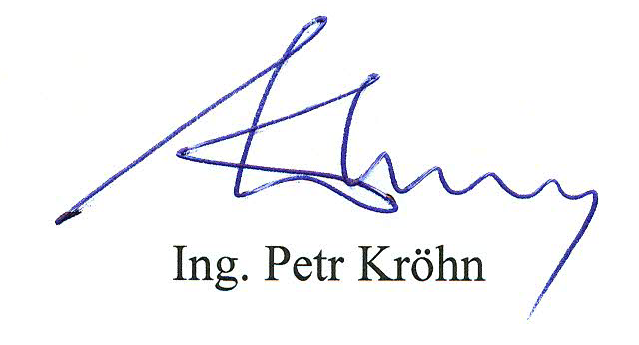 	--------------------------	--------------------------	za objednatele	za zhotovitele	(razítko a podpis)	(razítko a podpis)			                                Příloha č. 1Technické podmínky ke smlouvě č. EW/800/2017 		W5240H (E)	- pračka odstředivka s elektrickým ohřevem 			  380-415V, 3~ 50Hz, 23,4 kW, samostatné			  jištění 35 A, přívodní kabel 5x10,			  volný konec 2m ze zdi za strojem přes			  samostatný vypínač- jeden přívod teplé vody a jeden studené vody  nebo dva přívody studené vody, zakončené na zdi  za strojem kohouty s vnějším šroubením DN20  pro připojení hadic s převlečnou maticí,			  odpad v podlaze o Ø  nebo kanálek			  s kapacitou odpadní vody 170 litrů/min			- rozměry š. 1020 x hl. 915 x v. 			- ostatní data viz prospekt